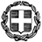 ΕΛΛΗΝΙΚΗ ΔΗΜΟΚΡΑΤΙΑΥΠΟΥΡΓΕΙΟ  ΠΑΙΔΕΙΑΣ ΚΑΙ ΘΡΗΣΚΕΥΜΑΤΩΝ-----ΠΕΡΙΦΕΡΕΙΑΚΗ ΔΙΕΥΘΥΝΣΗ ΠΡΩΤΟΒΑΘΜΙΑΣ ΚΑΙ ΔΕΥΤΕΡΟΒΑΘΜΙΑΣ ΕΚΠΑΙΔΕΥΣΗΣ ΔΥΤΙΚΗΣ ΜΑΚΕΔΟΝΙΑΣ-----ΠΕΡΙΦΕΡΕΙΑΚΟ ΚΕΝΤΡΟ ΕΚΠΑΙΔΕΥΤΙΚΟΥ ΣΧΕΔΙΑΣΜΟΥ (ΠΕ.Κ.Ε.Σ.) ΔΥΤΙΚΗΣ ΜΑΚΕΔΟΝΙΑΣ-----Κοζάνη, 29/10/2019Αριθ. Πρωτ.: 603Ταχ. Δ/νση:      Μακρυγιάννη 22Τ.Κ. – Πόλη:     501 00 – ΚΟΖΑΝΗ Πληροφορίες: Ιωάννης ΣούλιοςΤηλέφωνο :     24610 23146FAX :                 24610 23146e-mail :             pekesdm@sch.grΠΡΟΣ:Τους Διευθυντές/ντριες-Προϊσταμένους/νες Σχολικών Μονάδων Περιφερειακής Διεύθυνσης Δυτικής ΜακεδονίαςΘΕΜΑ: «Στοιχεία σχολικών μονάδων με την έναρξη του σχολικού έτους 2019-2020»ΘΕΜΑ: «Στοιχεία σχολικών μονάδων με την έναρξη του σχολικού έτους 2019-2020»      Σας παρακαλούμε να ενημερώσετε τους παρακάτω πίνακες και να τους στείλετε ηλεκτρονικά στους Συντονιστές Εκπαιδευτικού Έργου (Σ.Ε.Ε.) του ΠΕ.Κ.Ε.Σ. Δυτικής Μακεδονίας, που έχουν την παιδαγωγική ευθύνη της σχολικής σας μονάδας, το αργότερο μέχρι την Παρασκευή 8 Νοεμβρίου 2019. Τα στοιχεία που ζητούνται αφορούν δράσεις που συζητήθηκαν και προτάθηκαν από το Σύλλογο Διδασκόντων της Σχολικής σας Μονάδας. (Τις ηλεκτρονικές διευθύνσεις των Σ.Ε.Ε. μπορείτε να βρείτε στο τέλος του εγγράφου)Γενικά στοιχεία Σχολικής Μονάδας :* Αφορά μόνο σχολικές μονάδες πρωτοβάθμιας εκπαίδευσηςΣυμμετοχή σε Ευρωπαϊκά εκπαιδευτικά προγράμματα :Συμμετοχή σε εκπαιδευτικά προγράμματα εθνικής ή περιφερειακής εμβέλειας σε συνεργασία με ακαδημαϊκά ιδρύματα ή άλλους φορείς:Συμμετοχή σε καινοτόμα εκπαιδευτικά προγράμματα εμβέλειας Διεύθυνσης Εκπαίδευσης :Επιμορφωτικές  δράσεις που προτάθηκαν και σχεδιάζετε να υλοποιήσετε (ενδοσχολικές, ενημερωτικές, συλλογικές,….)Άλλες εκπαιδευτικές  δράσεις που προτάθηκαν και σχεδιάζετε να υλοποιήσετεΣυνέργειες με φορείς της εκπαίδευσης στα πλαίσια επιμορφωτικών προγραμμάτων ή εκπαιδευτικών δράσεων που προτάθηκαν και σχεδιάζετε να υλοποιήσετε ( με ΣΕΕ, Δ/νση Εκπ/σης, άλλες Σχολικές Μονάδες, κ.τ.λ.).Συνέργειες με υποστηρικτικούς φορείς εκπαίδευσης (ΚΕΣΥ., Κ.Ε.Α., κ.τ.λ.) στα πλαίσια επιμορφωτικών προγραμμάτων ή εκπαιδευτικών δράσεων που προτάθηκαν και σχεδιάζετε να υλοποιήσετεΣυνεργασία με κοινωνικούς φορείς, φορείς τοπικής αυτοδιοίκησης κ.α. στα πλαίσια επιμορφωτικών προγραμμάτων ή εκπαιδευτικών δράσεων που προτάθηκαν και σχεδιάζετε να υλοποιήσετεΆλλες εκπαιδευτικές δράσεις ή συνέργειες που δεν συμπεριλαμβάνονται στα παραπάνω πεδία:Συνεργασία με ΣΕΕ για ενημέρωση ή την επίλυση προβλημάτων      Σας παρακαλούμε να ενημερώσετε τους παρακάτω πίνακες και να τους στείλετε ηλεκτρονικά στους Συντονιστές Εκπαιδευτικού Έργου (Σ.Ε.Ε.) του ΠΕ.Κ.Ε.Σ. Δυτικής Μακεδονίας, που έχουν την παιδαγωγική ευθύνη της σχολικής σας μονάδας, το αργότερο μέχρι την Παρασκευή 8 Νοεμβρίου 2019. Τα στοιχεία που ζητούνται αφορούν δράσεις που συζητήθηκαν και προτάθηκαν από το Σύλλογο Διδασκόντων της Σχολικής σας Μονάδας. (Τις ηλεκτρονικές διευθύνσεις των Σ.Ε.Ε. μπορείτε να βρείτε στο τέλος του εγγράφου)Γενικά στοιχεία Σχολικής Μονάδας :* Αφορά μόνο σχολικές μονάδες πρωτοβάθμιας εκπαίδευσηςΣυμμετοχή σε Ευρωπαϊκά εκπαιδευτικά προγράμματα :Συμμετοχή σε εκπαιδευτικά προγράμματα εθνικής ή περιφερειακής εμβέλειας σε συνεργασία με ακαδημαϊκά ιδρύματα ή άλλους φορείς:Συμμετοχή σε καινοτόμα εκπαιδευτικά προγράμματα εμβέλειας Διεύθυνσης Εκπαίδευσης :Επιμορφωτικές  δράσεις που προτάθηκαν και σχεδιάζετε να υλοποιήσετε (ενδοσχολικές, ενημερωτικές, συλλογικές,….)Άλλες εκπαιδευτικές  δράσεις που προτάθηκαν και σχεδιάζετε να υλοποιήσετεΣυνέργειες με φορείς της εκπαίδευσης στα πλαίσια επιμορφωτικών προγραμμάτων ή εκπαιδευτικών δράσεων που προτάθηκαν και σχεδιάζετε να υλοποιήσετε ( με ΣΕΕ, Δ/νση Εκπ/σης, άλλες Σχολικές Μονάδες, κ.τ.λ.).Συνέργειες με υποστηρικτικούς φορείς εκπαίδευσης (ΚΕΣΥ., Κ.Ε.Α., κ.τ.λ.) στα πλαίσια επιμορφωτικών προγραμμάτων ή εκπαιδευτικών δράσεων που προτάθηκαν και σχεδιάζετε να υλοποιήσετεΣυνεργασία με κοινωνικούς φορείς, φορείς τοπικής αυτοδιοίκησης κ.α. στα πλαίσια επιμορφωτικών προγραμμάτων ή εκπαιδευτικών δράσεων που προτάθηκαν και σχεδιάζετε να υλοποιήσετεΆλλες εκπαιδευτικές δράσεις ή συνέργειες που δεν συμπεριλαμβάνονται στα παραπάνω πεδία:Συνεργασία με ΣΕΕ για ενημέρωση ή την επίλυση προβλημάτων     Ο ΟΡΓΑΝΩΤΙΚΟΣ ΣΥΝΤΟΝΙΣΤΗΣ ΠΕΚΕΣ ΔΥΤΙΚΗΣ ΜΑΚΕΔΟΝΙΑΣΙΩΑΝΝΗΣ ΣΟΥΛΙΟΣ